		В соответствии с постановлением местной Администрации Муниципального образования Лиговка-Ямская от 11.05.2011 г. № 65 "О порядке разработке и утверждения административных регламентов предоставления муниципальных услуг местной Администрацией Муниципального образования муниципальный округ Лиговка-Ямская" (в ред. от 06.04.2015 г. № 34) местная Администрация Муниципального образования Лиговка-ЯмскаяП О С Т А Н О В Л Я Е Т:Отменить:Постановление местной Администрации Муниципального образования Лиговка-Ямская от 13.10.2011 г. № 129 «Об утверждении Административного регламента предоставления муниципальной услуги «Выдача религиозным группам подтверждения существования на территории муниципального образования» (в ред. постановлений местной Администрации Муниципального образования Лиговка-Ямская от 29.03.2012 г. № 40, от 04.04.2012 г. № 49, от 17.01.2013 г. № 8);Постановление местной Администрации Муниципального образования Лиговка-Ямская от 13.10.2011 г. № 128 «Об утверждении Административного регламента предоставления муниципальной услуги  «Выдача разрешения на вступление в брак лицам, достигшим возраста 16-ти лет» (в ред. постановлений местной Администрации Муниципального образования Лиговка-Ямская от  29.03.2012 г. № 39, от 04.04.2012 г. № 48);Постановление местной Администрации Муниципального образования Лиговка-Ямская от 13.10.2011 г. № 127 «Об утверждении Административного регламента предоставления муниципальной услуги  «Предоставление консультаций жителям муниципального образования по вопросам создания товариществ собственников жилья» (в ред. постановлений местной Администрации Муниципального образования Лиговка-Ямская от 29.03.2012 г. № 38, от 04.04.2012 г. № 47);Постановление местной Администрации Муниципального образования Лиговка-Ямская от 13.10.2011 г. № 120 «Об утверждении Административного регламента предоставления муниципальной услуги  «Предоставление консультаций жителям муниципального образования по вопросам формирования земельных участков, на которых расположены многоквартирные дома» (в ред. постановлений местной Администрации Муниципального образования Лиговка-Ямская от 29.03.2012 г. № 34, от 04.04.2012 г. № 43);Постановление местной Администрации Муниципального образования Лиговка-Ямская от 13.10.2011 г. № 126 «Об утверждении Административного регламента предоставления муниципальной услуги  «Регистрация факта прекращения трудового договора, заключаемого работником с работодателем - физическим лицом, не являющимся индивидуальным предпринимателем» (в ред. постановлений местной Администрации Муниципального образования Лиговка-Ямская от 29.03.2012 г. № 37, от 04.04.2012 г. № 46);Постановление местной Администрации Муниципального образования Лиговка-Ямская от 13.10.2011 г. № 125 «Об утверждении Административного регламента предоставления муниципальной услуги  «Регистрация трудового договора, заключаемого работником с работодателем - физическим лицом, не являющимся индивидуальным предпринимателем» (в ред. постановлений местной Администрации Муниципального образования Лиговка-Ямская от 29.03.2012 г. № 36, от 04.04.2012 г. № 45);Постановление местной Администрации Муниципального образования Лиговка-Ямская от 13.10.2011 г. № 122 «Об утверждении Административного регламента предоставления муниципальной услуги  «Предоставление натуральной помощи малообеспеченным гражданам, находящимся в трудной жизненной ситуации, нарушающей жизнедеятельность гражданина, которую он не может преодолеть самостоятельно, в виде обеспечения его топливом» (в ред. постановлений местной Администрации Муниципального образования Лиговка-Ямская от 29.03.2012 г. № 35, от 04.04.2012 г. № 44);Постановление местной Администрации Муниципального образования Лиговка-Ямская от 13.10.2011 г. № 119 «Об утверждении Административного регламента предоставления муниципальной услуги  «Выдача архивных справок, выписок, копий архивных документов» (в ред. постановлений местной Администрации  Муниципального образования Лиговка-Ямская от 29.03.2012 г. № 33, от 04.04.2012 г. № 42).Опубликовать настоящее постановление в официальном печатном здание Муниципального Совета Муниципального  образования Лиговка-Ямская газете «Лиговка-Ямская» и разместить в информационно-телекоммуникационной сети «Интернет» на официальном сайте Муниципального образования Лиговка-Ямская (ligovka-yamskaya.sankt-peterburg.info).Направить настоящее постановление  в электронной форме для включения в Регистр нормативных правовых актов Санкт - Петербурга.Настоящее  постановление  вступает  в силу на следующий день после дня  его официального опубликования (обнародования).Контроль за выполнением  настоящего постановления оставляю за собой.Глава местной Администрации						          О.Ю. Буканова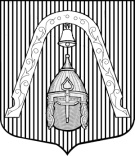 МЕСТНАЯ  АДМИНИСТРАЦИЯВНУТРИГОРОДСКОГО МУНИЦИПАЛЬНОГО  ОБРАЗОВАНИЯ САНКТ-ПЕТЕРБУРГА МУНИЦИПАЛЬНЫЙ ОКРУГ ЛИГОВКА-ЯМСКАЯМЕСТНАЯ  АДМИНИСТРАЦИЯВНУТРИГОРОДСКОГО МУНИЦИПАЛЬНОГО  ОБРАЗОВАНИЯ САНКТ-ПЕТЕРБУРГА МУНИЦИПАЛЬНЫЙ ОКРУГ ЛИГОВКА-ЯМСКАЯМЕСТНАЯ  АДМИНИСТРАЦИЯВНУТРИГОРОДСКОГО МУНИЦИПАЛЬНОГО  ОБРАЗОВАНИЯ САНКТ-ПЕТЕРБУРГА МУНИЦИПАЛЬНЫЙ ОКРУГ ЛИГОВКА-ЯМСКАЯМЕСТНАЯ  АДМИНИСТРАЦИЯВНУТРИГОРОДСКОГО МУНИЦИПАЛЬНОГО  ОБРАЗОВАНИЯ САНКТ-ПЕТЕРБУРГА МУНИЦИПАЛЬНЫЙ ОКРУГ ЛИГОВКА-ЯМСКАЯПОСТАНОВЛЕНИЕПОСТАНОВЛЕНИЕПОСТАНОВЛЕНИЕПОСТАНОВЛЕНИЕ20.05.2015 г.№№54"Об отмене постановлений местной Администрации муниципального образования Лиговка-Ямская""Об отмене постановлений местной Администрации муниципального образования Лиговка-Ямская"